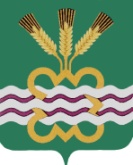 ГЛАВА МУНИЦИПАЛЬНОГО ОБРАЗОВАНИЯ«КАМЕНСКИЙ ГОРОДСКОЙ ОКРУГ»ПОСТАНОВЛЕНИЕ___________							                           № ______ п. МартюшО признании утратившим силу постановления Главы Каменского городского округа от 10.12.2019 года № 2285 «Об утверждении Административного регламента по предоставлению  муниципальной услуги «Предоставление однократно бесплатно в собственность граждан земельных участков, находящихся в муниципальной и (или) государственной собственности для индивидуального жилищного строительства»Во исполнение пп. 12.4 п. 12 раздела III протокола заседания комиссии по повышению качества предоставления государственных и муниципальных услуг, а также осуществления государственного контроля (надзора) и муниципального контроля в Свердловской области, руководствуясь Федеральным законом от 06.10.2003 года № 131-ФЗ «Об общих принципах организации местного самоуправления в Российской Федерации», Федеральным законом от 27.07.2010 года № 210-ФЗ «Об организации предоставления государственных и муниципальных  услуг», Уставом МО «Каменский городской округ»ПОСТАНОВЛЯЮ:1. Признать утратившим силу постановление Главы Каменского городского округа от 10.12.2019 года № 2285 «Об утверждении административного регламента предоставления муниципальной услуги «Предоставление однократно бесплатно в собственность граждан земельных участков, находящихся в муниципальной и (или) государственной собственности для индивидуального жилищного строительства».	2. Опубликовать настоящее постановление в газете «Пламя» и разместить  на официальном сайте муниципального образования «Каменский городской округ».3. Контроль    за    исполнением настоящего постановления возложить на председателя Комитета по управлению муниципальным имуществом Администрации Каменского городского округа М.И. Самохину.Глава городского округа	 	              С.А. Белоусов